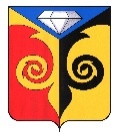 СОВЕТ ДЕПУТАТОВКУСИНСКОГО ГОРОДСКОГО ПОСЕЛЕНИЯЧелябинской области Р Е Ш Е Н И Еот 25.06.2020 г. №18                                                                       г. КусаО внесении изменений в Правила благоустройства территории Кусинского городского поселения	Руководствуясь Федеральным законом от 6 октября . № 131-ФЗ «Об общих принципах организации местного самоуправления в Российской Федерации», исполняя требование Протеста Златоустовской транспортной прокуратуры от 15.05.2020 № 4-07-2020, Совет депутатов Кусинского городского поселенияРЕШАЕТ: 1. Внести в Правила благоустройства территории Кусинского городского поселения, утвержденные решением Совета депутатов от 23.05.2018 № 19 (с изменениями от 26.09.2018 № 38; от 27.02.2019 № 04; от 24.04.2019 № 17; от 23.10.2019 № 33, от 18.12.2019 № 45) изменения согласно приложению к данному решению.2. Направить данное решение Главе Кусинского городского поселения для подписания и официального опубликования в газете «Жизнь района»Решение вступает в силу после дня его официального опубликования.   Председатель Совета депутатовКусинского городского поселения	                                       	Е.Э. ЮшковаПриложение к решению Совета депутатов Кусинского городского поселения от 25.007.2020 г    № 18Изменения в Правила благоустройства территорииКусинского городского поселения:1. подпункт б) пункта 12 статьи 73 исключить.ГлаваКусинского городского поселения                                   В.Г. Васенёв